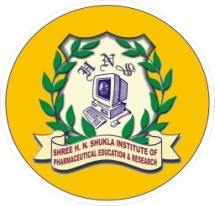 Shree H. N. Shukla Institute of Pharmaceutical Education and Research, RajkotB. PharmSemester-VIIISubject Name: Pharma Marketing ManagementSubject Code: BP803TTMarketing CHANNELSLearning ObjectivesDescribe what are marketing channels and their functions in pharmacy practiceSummarize the arguments for and against using intermediaries in channelsMap out general pharmacy channel structures Identify the sources of channel conflictSuggest strategies for managing conflict in marketing channelsDefine key terms:	channels, intermediaries, just-in-time, outsourcing3Channels are…paths through which goods, information, and payment travel on their way from the producer (e.g., manufacturer) to ultimate consumer (e.g., patient).4Channels in PharmacyIn pharmacy, there are channels for distributing medications, financing and paying for those medications, insuring risk associated with medications, and facilitating their appropriate use.Channels of distribution are a prominent concern for pharmacists.5A Channel of Distribution…consists of the producer of a good (e.g., drug), the ultimate user, and any intermediaries (i.e., middlemen) through which the goods pass6Typical Channels for DrugsProducerIntermediaryIntermediaryEnd UserPharmaceuticalCompanyPatientPharmaceuticalCompanyPharmacyPatientPharmaceutical CompanyWholesalerPharmacyPatientIntermediaries…improve the efficiency of distribution channels by decreasing the number of required interactions between members of the channel.8Basic Marketing ChannelsOne Seller, Many Buyers (e.g., Pharmaceutical Company Selling to Retail Pharmacies)One Buyer, Many Sellers (e.g., Health Care ProvidersSelling to the Federal Government)Many Sellers & Many Buyers With No Intermediary (e.g., Famers Market)Many Sellers & Many Buyers With An Intermediary (e.g., Wholesaler Mediating TransactionsBetween Pharmaceutical Companies and Retailers)Producers benefit from working with channel intermediariesIntermediaries offer platforms which can be used by large numbers of producers in an economical wayIntermediaries reduce the amount of upfront investment required by producersSpecialization of intermediaries adds quality and efficiency to the systemSpecific skills and capabilities can be efficiently outsourced to channel partners.10Functions of Marketing Channels11Marketing Channel Functions and Examples ofPhysical Distribution12Channel RelationshipsMarketing channels consist of different organizations, each with their own goals and objectives.In pursuing their goals, organizations frequentlyHave conflictsCooperate13Channel Members…Can be partners, allies, or competitors depending on the channel functions they choose to serveCompeting for channel functions is a major source of conflict14MANAGING CHANNEL CONFLICTCommitment of partners to a productive channel relationship is a function of:The benefits of being in that relationship The costs of terminating that relationship Shared goals and valuesTrust between partnersSource: The commitment-trust theory of relationship marketing. Journal ofMarketing 1994;20-38.	15Managing Channel RelationshipsPharmacists need to effectively manage how partners perceive them and their contributions to the relationshipThey mustmake a continual case for the value they provide to partners and the customers served by partnersseek partners who share similar goals and valuescontinually work to gain and maintain their partners' trust16OMNI-CHANNEL RETAILING"an integrated sales experience that melds the advantages of physical stores with the information-rich experience of online shoppingOmnichannel retailing tries to provide a seamless experience in which consumers switch back and forth through all available shopping channels*The future of shopping. Harvard Business Review 2011;89(12):65-76.	17Omni-Channel Experience for the Pharmacy CustomerRetail Store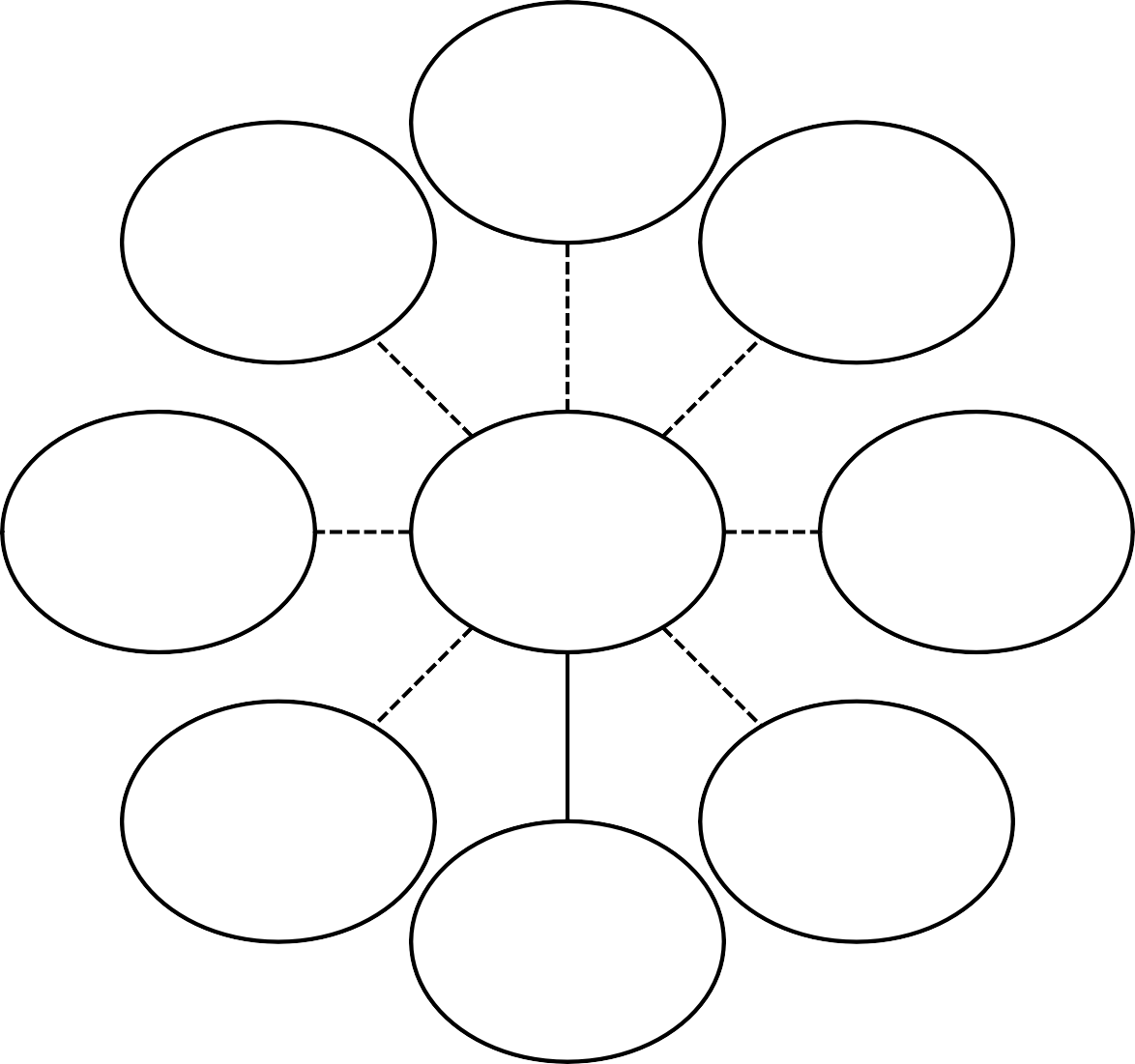 Mobile ApplicationsKioskTelemedicineCustomerInternetATM-Type TechnologyMail OrderSocial MediaSummaryRoles of pharmacists in channels continue to changeServing pharmacy customers requires collaboration with channel partners but often leads to conflict tooPharmacists are intermediaries in most pharmacy channels, meaning that their value results from how well they serve their new and established roles within the supply chain.Pharmacists can add value in more ways than just by selling merchandise, and increasingly they are stepping into roles outside of the distribution function.19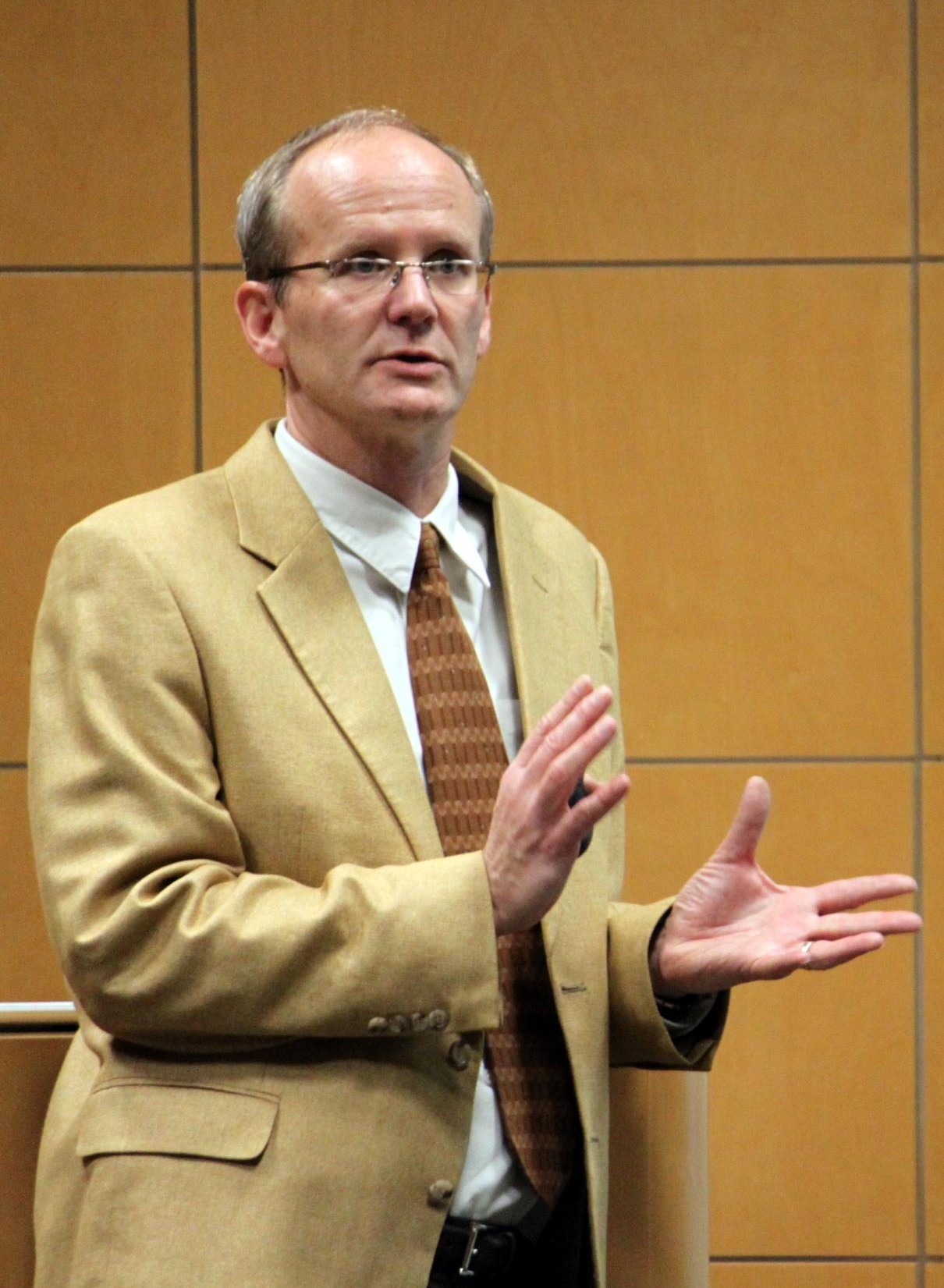 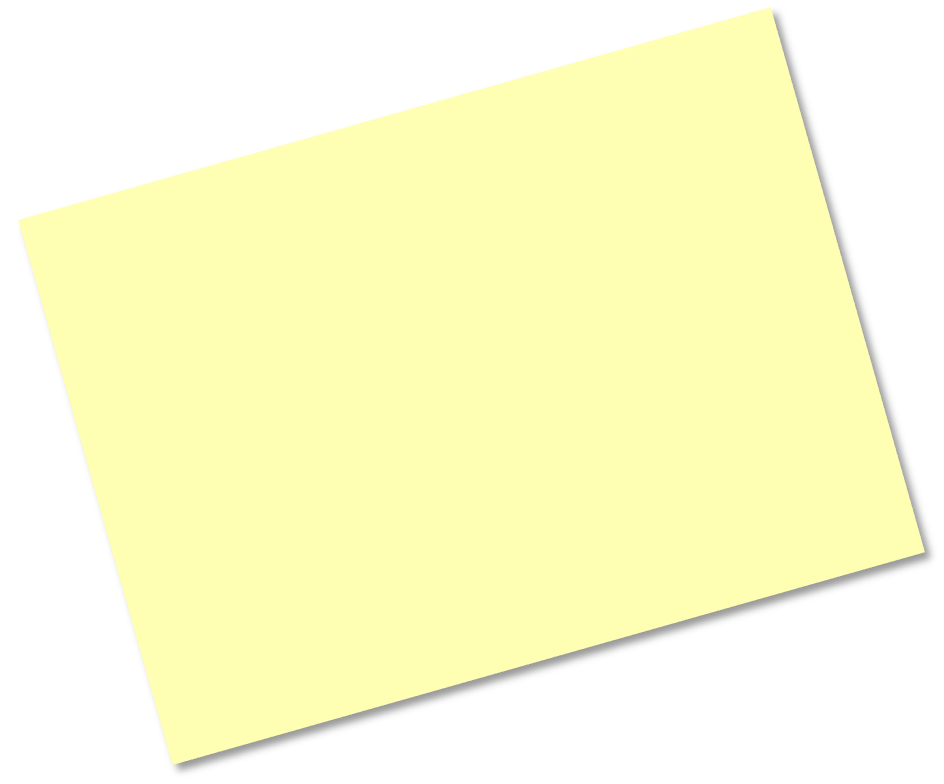 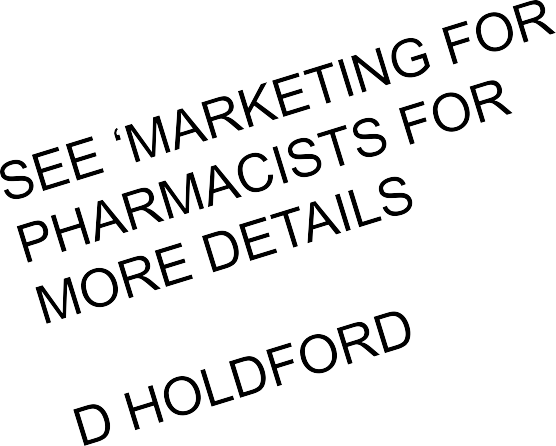 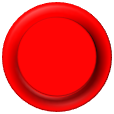 Channel FunctionExample of pharmacist roleProduction & Adding ValueProviding MTM & clinical servicesPromotionalCommunicationsPersuading patients to adhere to medicationsDistributionDispensing medicationsStorageInventory & formulary managementFinancing & PaymentAssisting patients & providers in cost effectivetherapeutic plansRisk SharingManaging risk of adverse outcomes of medicationsRegulationEnsuring that all other channel members adhere to laws & regulationsRelationshipManagementDeveloping & maintaining therapeutic relationshipswith patients